Energy Data Verification Form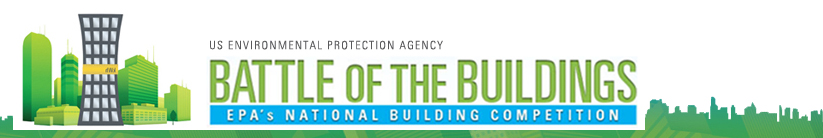 Step 1: Verify building name and addressProperty Name (note that this is the name that will be used on 		Yes, the property name is correct.the recognition certificate and any outreach materials): 			 No, this is incorrect. I would like the name of the property3190 Fairview Park	to be listed as: Portfolio Manager Building ID#:					____________________________ 
1345536								 Yes, the building address is correct								 No, this is incorrect.  I have corrected the address in Portfolio Property Address:							Manager to read:3190 Fairview Park Drive, Falls Church, Virginia 22042	___________________________Step 2: Verify gross floor area: 260924 sq. ft.Does this square footage include all supporting functions such as kitchens and break rooms used by staff, storage areas, administrative areas, elevators, stairwells, atriums, vent shafts, etc.?Also note that existing atriums should only include the base floor area that they occupy. Interstitial (plenum) space between the floors should not be included in the total.Finally, gross floor area is not the same as leasable space. Leasable space is a subset of gross floor area. Yes, this is correct. No, this is incorrect. I have added and/or corrected this data in my Portfolio Manager account, and resubmitted my property data using this link: https://portfoliomanager.energystar.gov/pm/reports/dataRequest/accept/41005f7b-d45e-4039-bd34-34fef7cf633eStep 3: Verify meter dataVerify that each energy meter entry that appears in Portfolio Manager for the baseline and competition periods (January through December of 2013 and 2014) is correct and matches the actual meter readings as reported by the utility.  Also verify that ALL energy use associated with this property is represented in Portfolio Manager, and that no meter is shared with another property. Also verify that the property was operating business as usual throughout the competition period. Yes, all meters are represented and all entries are correct. No, one or more meters, or meter entries, is incorrect or missing. I have added and/or corrected them in my Portfolio Manager account, and resubmitted my property data using this link: https://portfoliomanager.energystar.gov/pm/reports/dataRequest/accept/41005f7b-d45e-4039-bd34-34fef7cf633eStep 4: Signature of Professional Engineer or Registered ArchitectI certify that the information contained on this form is true and accurate to the best of my knowledge. 
Name: _______________________________	Date: ________________		Signature: ____________________________________________________Step 5: Send form to EPASend a signed, scanned PDF of this document to EPA by April 17.  If this is a hardship, please contact EPA to make other arrangements prior to April 17.  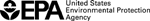 All correspondence can be sent to: BattleOfTheBuildings@cadmusgroup.comThe public reporting and recordkeeping burden for this collection of information is estimated to average 1.5 hour per response.  Send comments on the Agency's need for this information, the accuracy of the provided burden estimates, and any suggested methods for minimizing respondent burden, including through the use of automated collection techniques to the Director, Collection Strategies Division, U.S. Environmental Protection Agency (2822T), 1200 Pennsylvania Ave., NW, Washington, D.C. 20460.  Include the OMB control number in any correspondence.  Do not send the completed form to this address.